KARTA ZGŁOSZENIA (ZESPOŁY)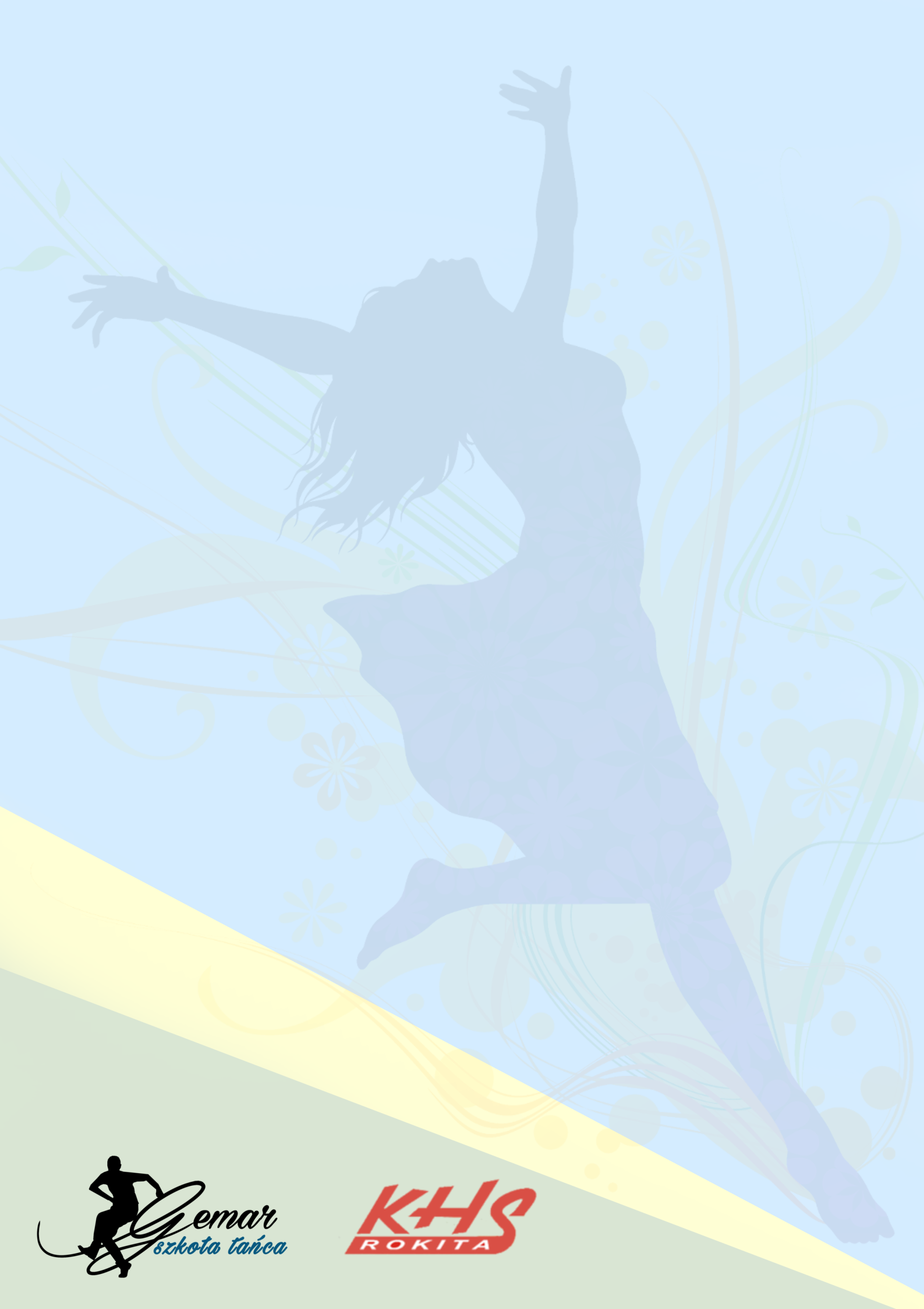 „SUMMER DANCE FESTIVAL 2018”02.06.2018 r. 1. Adres instytucji zgłaszającej, nr telefonu2. Nazwa grupy, zespołu3. Uczestnicy*dotyczy kategorii show dance4. Nazwisko instruktora, nr telefonu, adres e-mailKARTĘ WRAZ Z POTWIERDZENIEM WPŁATY NALEŻY PRZESŁAĆ DO DNIA 28.05.2018 NA ADRES biuro@szkołatańca.com.pl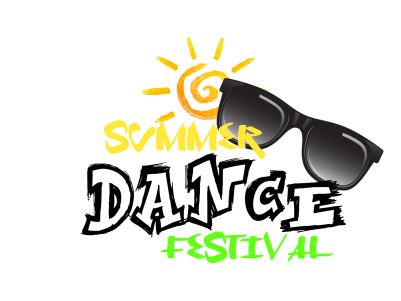 Styl tanecznyKategoria wiekowaNazwa zespołuTytuł choreografii*Imiona i nazwiska uczestników